от 25 мая 2020 года										№ 418О внесении изменений в постановление администрации городского округа город Шахунья Нижегородской области от 11 апреля 2013 года № 339 «О создании официального сайта администрации городского округа город Шахунья Нижегородской области в сети Интернет»В связи с кадровыми изменениями администрация городского округа город Шахунья Нижегородской области  п о с т а н о в л я е т:1. В постановление администрации городского округа город Шахунья от 
11 апреля 2013 года № 339 «О создании официального сайта администрации городского округа город Шахунья Нижегородской области в сети Интернет» (с изменениями, внесенными постановлением администрации от 1 ноября 2018 года № 1444) внести следующие изменения:1.1. пункты 4, 5, 6 изложить в следующей редакции:«4. Назначить ответственным за согласование, содержание согласованной информации на сайте администрации городского округа город Шахунья начальника общего отдела администрации городского округа город Шахунья Шлякова А.А.5. Назначить администратором официального сайта администрации городского округа город Шахунья техника-программиста общего отдела администрации городского округа город Шахунья Бехтерева А.О.6. Назначить ответственных за размещение и редактирование информации в соответствующих разделах официального сайта администрации городского округа город Шахунья:6.1. Разделы структурных подразделений администрации:Козлова Елена Леонидовна – начальник Управления экономики, прогнозирования, инвестиционной политики и муниципального имущества городского округа город Шахунья Нижегородской области; Серышева Светлана Васильевна  – специалист Сявского территориального отдела администрации городского округа город Шахунья Нижегородской области (по согласованию);Якимова Нина Петровна – консультант-экономист управления сельского хозяйства администрации городского округа город Шахунья Нижегородской области (по согласованию);Прытова Елена Александровна – главный специалист юридического отдела администрации городского округа город Шахунья Нижегородской области; Киселева Марина Вадимовна – ведущий специалист юридического отдела администрации городского округа город Шахунья Нижегородской области; Смирнов Андрей Сергеевич – начальник Управления промышленности, транспорта, связи, жилищно-коммунального хозяйства, энергетики и архитектурной деятельности администрации городского округа город Шахунья Нижегородской области; Елькин Олег Анатольевич – начальник сектора Управления экономики, прогнозирования, инвестиционной политики и муниципального имущества городского округа город Шахунья Нижегородской области (по согласованию);Федяева Наталия Николаевна – главный специалист сектора жилищной политики администрации городского округа город Шахунья Нижегородской области;Горева Наталья Александровна – начальник сектора Управления промышленности, транспорта, связи, жилищно-коммунального хозяйства, энергетики и архитектурной деятельности администрации городского округа город Шахунья Нижегородской области; Смирнова Ольга Николаевна – начальник отдела кадровой и архивной работы администрации городского округа город Шахунья Нижегородской области; Козлов Евгений Викторович – инспектор по надзору за благоустройством и санитарным содержанием управления по работе с территориями и благоустройству администрации городского округа город Шахунья Нижегородской области (по согласованию);  Лебедев Эдуард Федорович – консультант финансового управления администрации городского округа город Шахунья Нижегородской области (по согласованию);  Исупов Юлия Алексеевна – главный специалист сектора по поддержке малого бизнеса и развития предпринимательства администрации городского округа город Шахунья Нижегородской области; Дурникова Евгения Андреевна – старший делопроизводитель Вахтанского территориального отдела администрации городского округа город Шахунья Нижегородской области (по согласованию);Золотова Наталья Александровна – консультант отдела кадровой и архивной работы администрации городского округа город Шахунья Нижегородской области; Чернорусов Евгений Дмитриевич – инженер-программист первой категории Муниципального казенного учреждения «Многофункциональный сервисный центр системы образования городского округа город Шахунья Нижегородской области (по согласованию);Политов Максим Леонидович – начальник сектора по спорту администрации городского округа город Шахунья Нижегородской области; Корпусов Андрей Александрович – начальник сектора ГО ЧС и МОБ работы администрации городского округа город Шахунья Нижегородской области;Дрёмина Галина Николаевна – начальник сектора по бухгалтерскому учету и отчетности администрации городского округа город Шахунья Нижегородской области.Бехтерев Андрей Олегович – техник-программист общего отдела администрации городского округа город Шахунья.6.2. Новостная лента сайта:Смирнова Юлия Андреевна - специалист по связям с общественностью Муниципального казенного учреждения культуры «Центр организационно-методической работы учреждений культуры городского округа город Шахунья Нижегородской области» (по согласованию).6.3. Раздел нормативных документов (постановления и распоряжения администрации):Трушкова Анна Сергеевна - старший делопроизводитель общего отдела администрации городского округа город Шахунья.»2. Настоящее постановление вступает в силу со дня подписания.3. Начальнику общего отдела администрации городского округа город Шахунья обеспечить официальное опубликование настоящего постановления на официальном сайте администрации городского округа.4. Постановление администрации городского округа город Шахунья от 1 ноября 2018 года № 1444 «О внесении изменений в постановление администрации городского округа город Шахунья Нижегородской области от 11 апреля 2013 года № 339 «О создании официального сайта администрации городского округа город Шахунья Нижегородской области в сети Интернет» признать утратившим силу со дня вступления в силу настоящего постановления.Глава местного самоуправлениягородского округа город Шахунья						          Р.В.Кошелев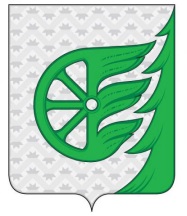 Администрация городского округа город ШахуньяНижегородской областиП О С Т А Н О В Л Е Н И Е